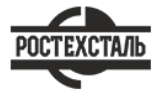 ГОСТ 9940-81Трубы бесшовные горячедеформированные из коррозионно-стойкой стали. Технические условияСтатус: действующийВведен в действие: 1983-01-01Подготовлен предприятием ООО «Ростехсталь» - федеральным поставщиком металлопрокатаСайт www.rostechstal.ru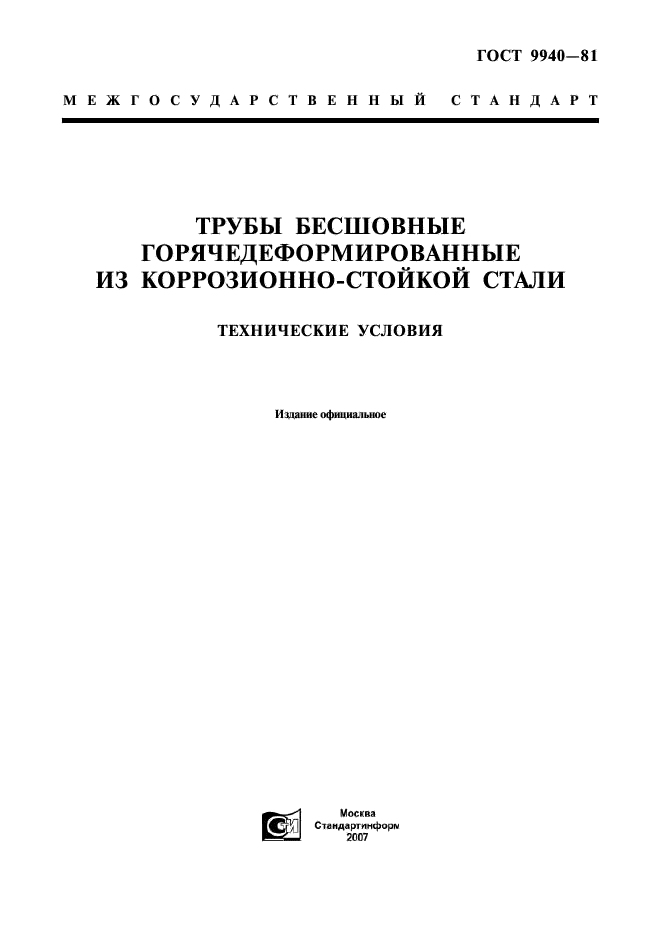 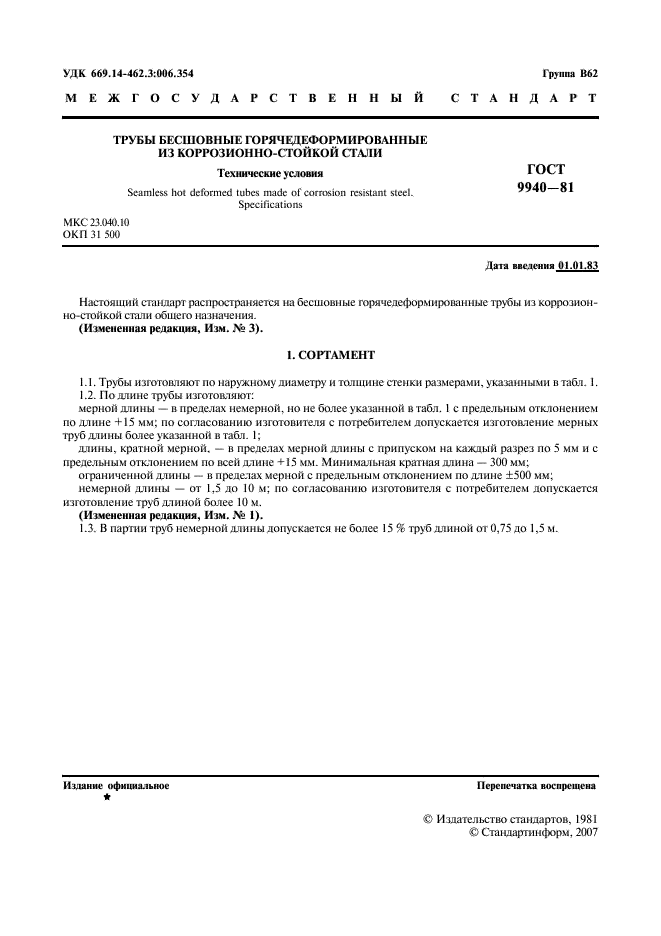 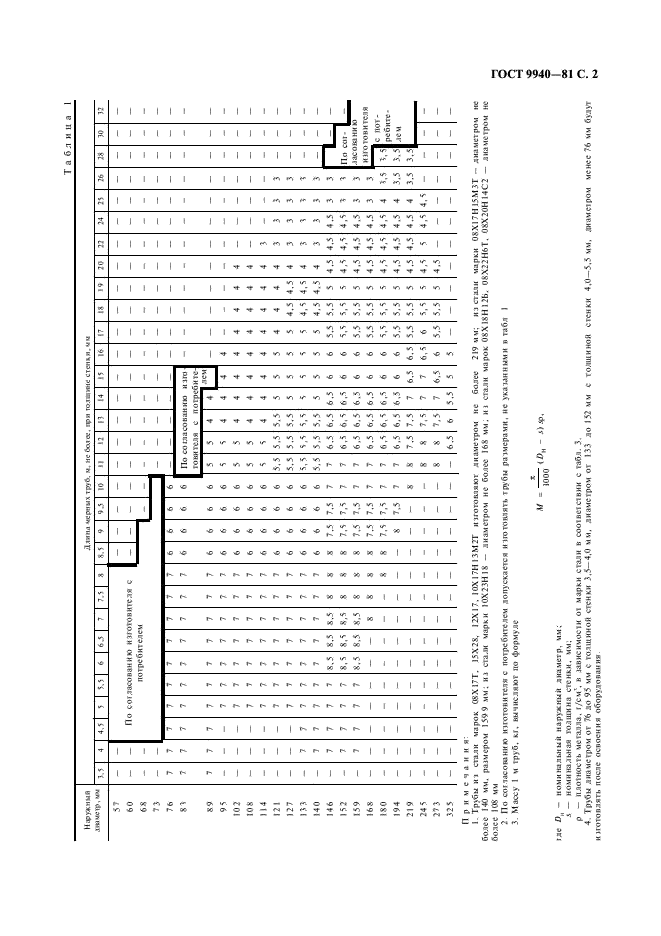 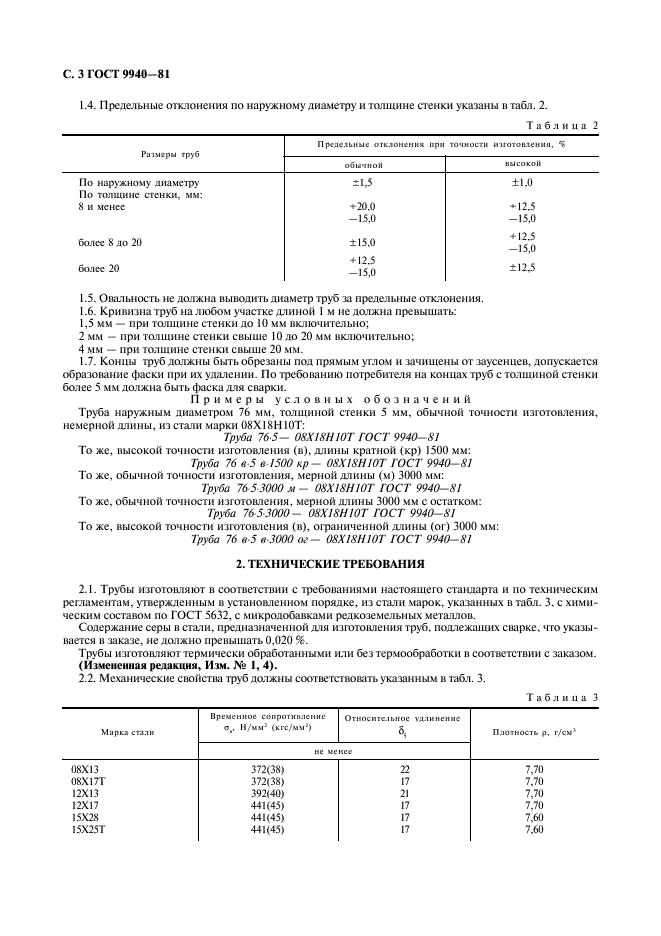 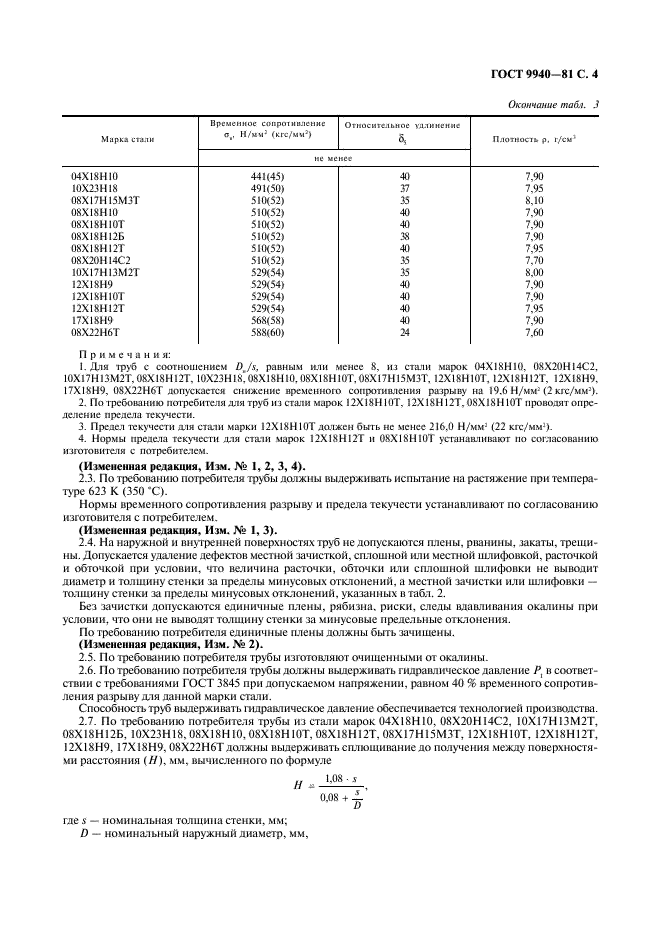 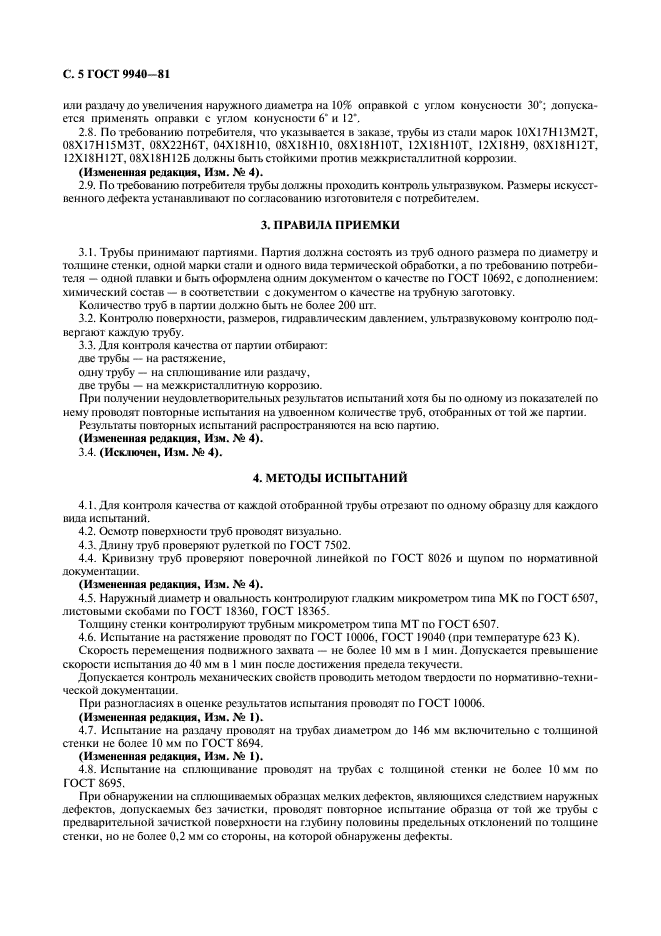 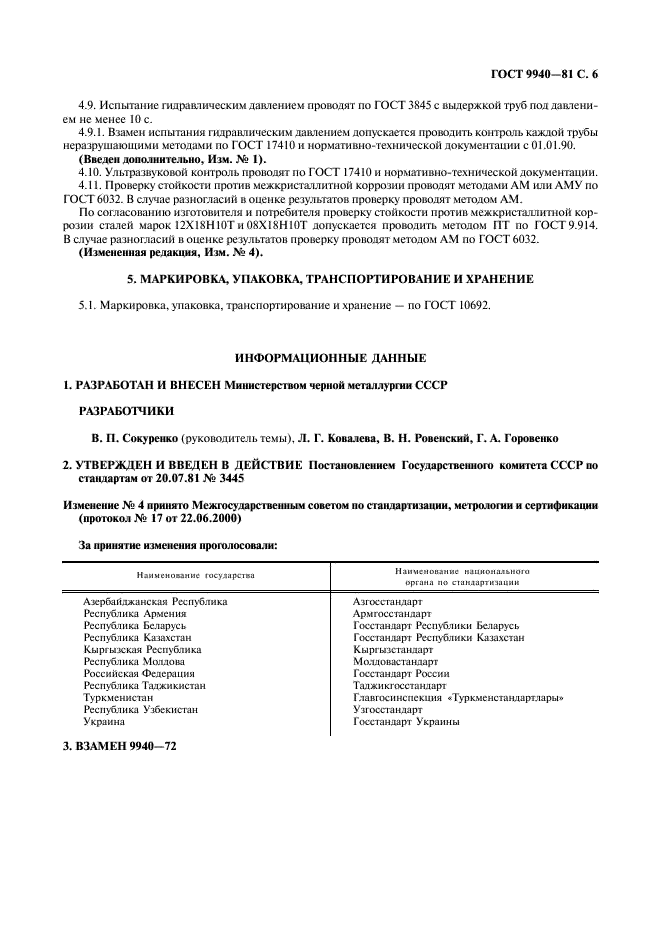 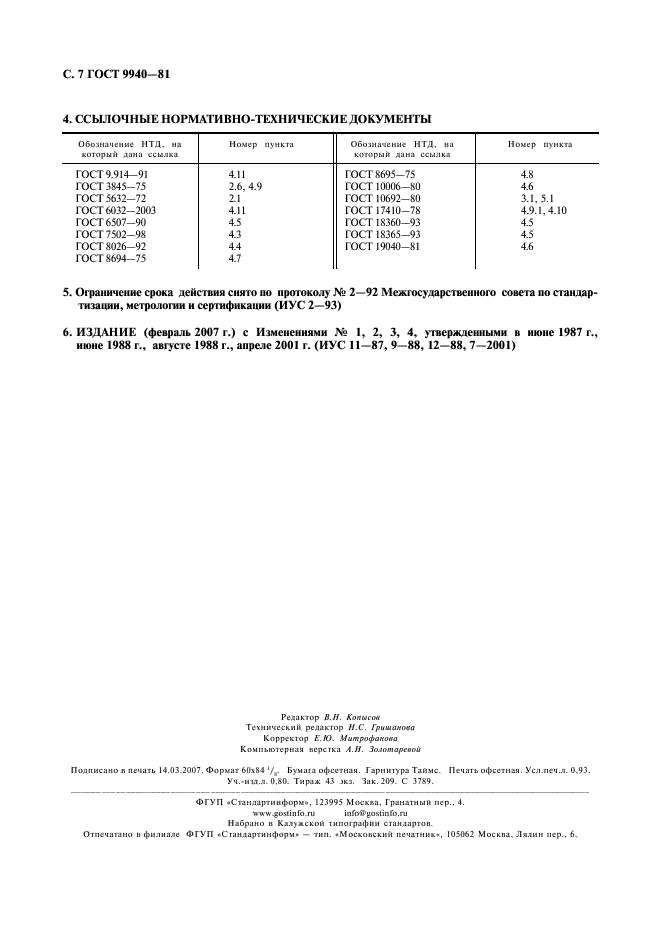 Поправка: Изменение №4 к ГОСТ 9940-81Дата введения: 2002-01-01Актуален с: 2008-01-15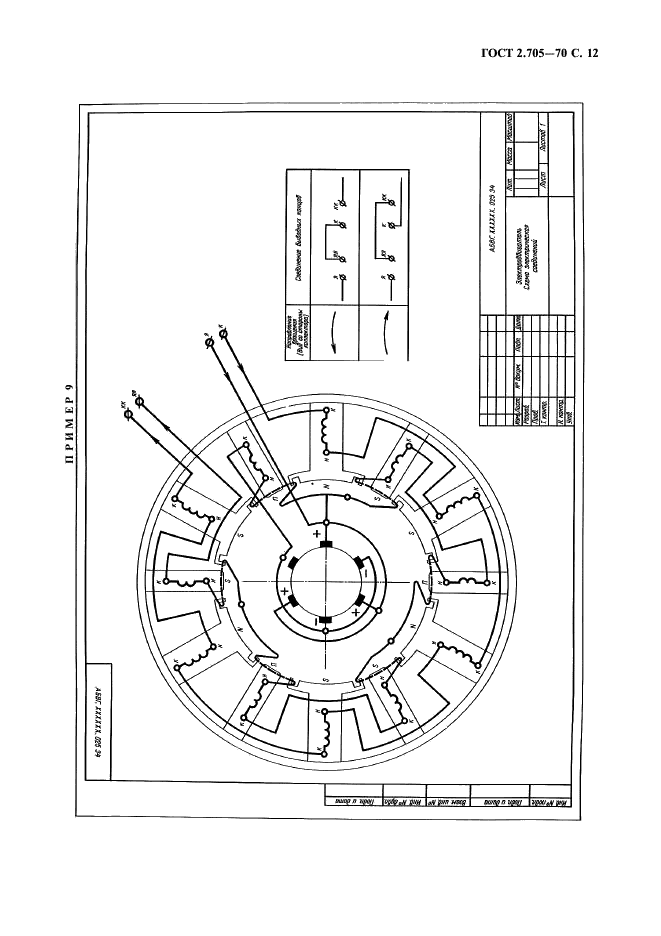 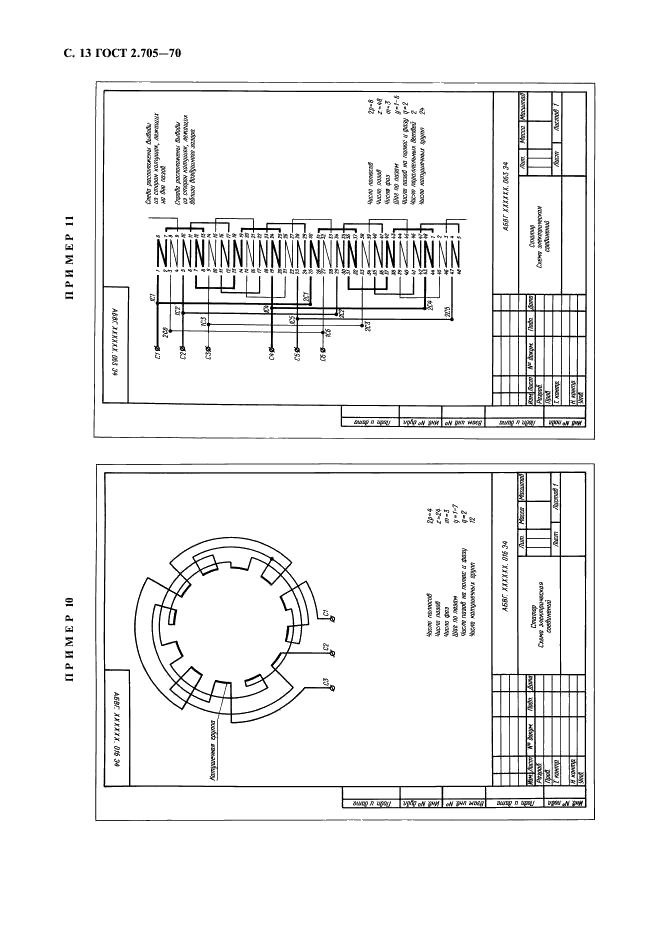 